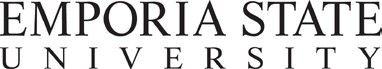 Department of Counselor EducationScholarship ApplicationBaker-Karst-Kuehn Undergraduate/graduate students in Rehabilitation programsMichael A. Coughenour Graduate students in Mental Health Counseling or PsychologyLorraine Walker & Sabrina Ware Graduate students in Rehabilitation CounselingBerta I. MillerGraduate students in Rehabilitation or Special EducationLloyd A. StoneGraduate students in School CounselingHarry J. & Helen Rude Waters Graduate students seeking counseling certificationDeanna J. Hawes Graduate students in School CounselingNancy Knapp MemorialGraduate students in Art Therapy – see Dr. Wolf Bordonaro for applicationApplicant Name: Click or tap here to enter text.	E-Number: Click or tap here to enter text.Mailing Address: Click or tap here to enter text.Phone: Click or tap here to enter text.	Email: Click or tap here to enter text. Major: Click or tap here to enter text.	☐ Graduate	☐ Undergraduate Current Cumulative GPA: Click or tap here to enter text.Describe your educational and professional goals: Click or tap here to enter text.List academic awards, honors, and memberships: Click or tap here to enter text.Attach a minimum one-page explanation of why you are applying and how you are deserving or in need of a scholarship.Submit this form and your statement to Carleen Dvorak, Counselor Education, at cdvorak@emporia.edu or at the front desk of the Earl Center, Room 252.Department of Counselor Education 1 Kellogg CircleCampus Box 4036Emporia KS 66801-5415Phone 620.341.5220Fax 620.341. 6200www.emporia.edu/ceYou will be contacted if you are awarded a scholarship. Best of luck!